حضرات السادة والسيدات،ت‍حية طيبة وبعد،1	ب‍موجب الرسالة ال‍معممة 317 ل‍مكتب تقييس الاتصالات بتاريخ 24 أكتوبر 2012، أشير بإلغاء التوصية ال‍مذكورة أعلاه بناءً على طلب 32 دولة عضواً و29 عضو قطاع من ال‍مشاركين في اجتماع ل‍جنة الدراسات 5 (جنيف، 19-11 أبريل 2012) وعملاً بأحكام البند 2.8 من التوصية ITU-T A.8 (2008).2	وقد ت‍حققت الشروط التي ت‍حكم إلغاء هذه التوصية في 25 يناير 2013.إذ ل‍م ترد على ال‍مشاورة أي إدارة من إدارات الدول الأعضاء ولا أي عضو من أعضاء القطاع، ول‍م يرد أي اعتراض على هذا الإلغاء.وبناءً على ذلك تلغى التوصية ITU-T K.25: "حماية كبلات الألياف البصرية".وتفضلوا بقبول فائق التقدير والاحترام.مالكولم جونسون
مدير مكتب تقييس الاتصالاتمكتب تقييس الاتصالات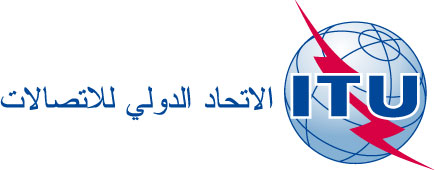 جنيف، 25 يناير 2013المرجع:TSB Circular 7COM 5/CBإلى إدارات الدول الأعضاء في الاتحاد؛إلى أعضاء قطاع تقييس الاتصالاتالهاتف:
الفاكس:
البريد الإلكتروني:+41 22 730 6301
+41 22 730 5853
tsbsg5@itu.intنسخة إلى:-	المنتسبين إلى قطاع تقييس الاتصالات؛-	الهيئات الأكاديمية المنضمة إلى قطاع تقييس الاتصالات؛-	رئيس لجنة الدراسات 5 ونوابه؛-	مدير مكتب تنمية الاتصالات؛-	مدير مكتب الاتصالات الراديويةالموضوع:إلغاء التوصية ITU-T K.25 لقطاع تقييس الاتصالاتإلغاء التوصية ITU-T K.25 لقطاع تقييس الاتصالات